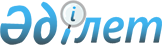 Решение акима Карабулакского сельского округа Сайрамского района Туркестанской области "О снятии ограничительных мероприятий и признании утратившими силу решение акима Карабулакского сельского округа от 05 апреля 2021 года № 24 "Об установлении ограничительных мероприятий между жилыми домами № 1, № 1/9, № 2, № 3, № 4, № 5, № 6, № 7 и № 49А улицы Абая села Карабулак Карабулакского сельского округа"Решение акима Карабулакского сельского округа Сайрамского района Туркестанской области от 28 июня 2021 года № 38. Зарегистрировано в Министерстве юстиции Республики Казахстан 7 июля 2021 года № 23319
      В соответствии с пунктом 2 статьи 35 Закона Республики Казахстан "О местном государственном управлении и самоуправлении в Республике Казахстан", статьей 27 Закона Республики Казахстан "О правовых актах", подпунктом 8) статьи 10-1 Закона Республики Казахстан "О ветеринарии" и на основании представления главного государственного ветеринарно-санитарного инспектора государственного учреждения "Сайрамская районная территориальная инспекция Комитета ветеринарного контроля и надзора Министерства сельского хозяйства Республики Казахстан" от 21 мая 2021 года № 08-02-03/322, РЕШИЛ:
      1. Снять ограничительные мероприятия, установленные между жилыми домами № 1, № 1/9, № 2, № 3, № 4, № 5, № 6, № 7 и № 49А улицы Абая села Карабулак Карабулакского сельского округа в связи с проведением комплекса ветеринарно-санитарных мероприятий по ликвидации очагов заболевания бруцеллеза.
      2. Признать утратившим силу решение акима Карабулакского сельского округа от 5 апреля 2021 года № 24 "Об установлении ограничительных мероприятий между жилыми домами № 1, № 1/9, № 2, № 3, № 4, № 5, № 6, № 7 и № 49А улицы Абая села Карабулак Карабулакского сельского округа" (зарегистрировано в Реестре государственной регистрации нормативных правовых актов за № 6142).
      3. Государственному учреждению "Аппарат акима Карабулакского сельского округа Сайрамского района" в установленном законодательством Республики Казахстан в порядке обеспечить:
      1) государственную регистрацию настоящего решения в Министерстве юстиции Республики Казахстан;
      2) размещение настоящего решения на интернет-ресурсе акимата Сайрамского района после его официального опубликования.
      4. Контроль за исполнением настоящего решения оставляю за собой.
      5. Настоящее решение вводится в действие со дня его первого официального опубликования.
					© 2012. РГП на ПХВ «Институт законодательства и правовой информации Республики Казахстан» Министерства юстиции Республики Казахстан
				
      Аким Карабулакского сельского округа

М. Шадиев
